Přijměte srdečné pozvání na tradiční adventní večery za svitu kočárových luceren v Muzeu kočárů v Čechách pod Kosířem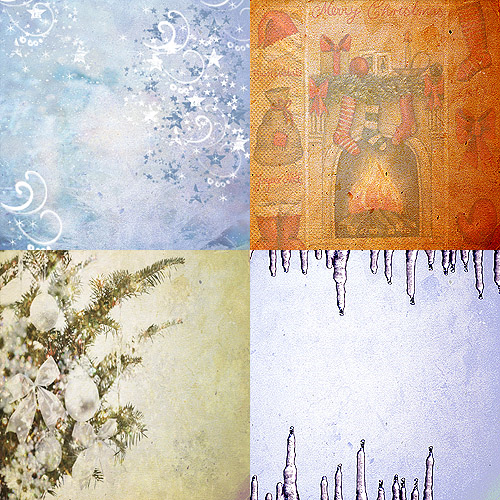    Začínáme koncertem                          Adventní čas nám zpříjemní   Václava Hudečka                                  Cimbál Classic   dne 2.12.2017 v 18 hod.                        dne 16. 12. 2017 v 18 hod  				cena 250 Kč                                            cena 200 Kč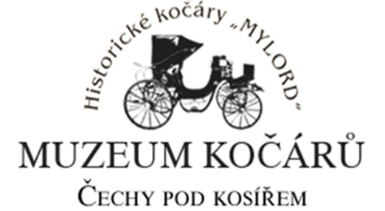            Koncert Szidi Tobias         Vše zakončí Tříkrálový večer                       navodí vánoční čas                               Sestry Havelkovy                            dne 9.12.2017 v 18 hod                       dne 6.1.2018 v 17 hod.                                    cena 250 Kč                           cena 200 KčVstupenky budou v prodeji od října přímo v Muzeu kočárů v Čechách pod Kosířem, nebo v Prostějově: Minikavárna v areálu OC Haná na Sídl. Svobody, Prostějov a další Pall-a-chinky, nám. Spojenců 18, Prostějov a v Olomouci, bližší informace na tel. číslech 608 610 324 nebo 608 421 853, děkujeme.